   РОССИЙСКАЯ ФЕДЕРАЦИЯ	   АДМИНИСТРАЦИЯ        сельского поселения       МАЛЫЙ ТОЛКАЙ    муниципального района           Похвистневский        Самарской области     ПОСТАНОВЛЕНИЕ          09.02.2021 г. № 3    Об утверждении административного регламента администрации сельского поселения Малый Толкай муниципального района Похвистневский Самарской области по предоставлению муниципальной услуги «Прекращение права постоянного (бессрочного) пользования земельными участками, права пожизненного наследуемого владения земельным участком, находящимися в муниципальной собственности» В соответствии с Федеральным законом от 27.07.2010 № 210-ФЗ «Об организации предоставления государственных и муниципальных услуг», согласно части 1 статьи 45 Земельного кодекса РФ, части 3 статьи 53 Земельного кодекса РФ, Администрация сельского поселения Малый Толкай муниципального района Похвистневский Самарской областиПОСТАНОВЛЯЕТ:1. Утвердить административный регламент администрации сельского поселения Малый Толкай муниципального района Похвистневский Самарской области по предоставлению муниципальной услуги «Прекращение права постоянного (бессрочного) пользования земельными участками, находящимися в муниципальной собственности» согласно приложению.2. Опубликовать настоящее Постановление в газете «Вестник сельского поселения Малый Толкай» и разместить на официальном сайте Администрации сельского поселения Малый Толкай в сети Интернет.3. Постановление вступает в силу со дня его официального опубликования.      Глава поселения         				                И.Т. ДерюжоваПриложение № 1к Постановлению Администрации сельского поселения Малый Толкаймуниципального района Похвистневский                                                                                                   от 09.02.2021г. № 31. Общие положения1.1. Предметом регулирования административного регламента по предоставлению муниципальной услуги «Прекращение права постоянного (бессрочного) пользования земельными участками, находящимися в муниципальной собственности» (далее – административный регламент) являются отношения, возникающие между заявителями и администрацией сельского поселения Малый Толкай при отказе заявителя от принадлежащего ему права постоянного (бессрочного) пользования на земельный участок, находящийся в муниципальной собственности, а также определение порядка, сроков и последовательности выполнения административных действий (процедур) при предоставлении муниципальной услуги. 1.2. Заявителями являются физические и юридические лица, землепользователи земельных участков, заинтересованные в прекращении права постоянного (бессрочного) пользования земельным участком, либо их представители, действующие в силу закона или на основании договора, доверенности (далее - заявитель, заявители). 1.3. Требования к порядку информирования о предоставлении муниципальной услуги 1.3.1. Орган, предоставляющий муниципальную услугу: администрация сельского поселения Малый Толкай (далее – администрация). Администрация расположена по адресу: Самарская область, Похвистневский район, с.Малый Толкай, ул.Молодежная, д.21.3.2 Способы получения информации о месте нахождения и графиках работы администрации и организаций, обращение в которые необходимо для получения муниципальной услуги.- непосредственно в администрации,- с использованием средств телефонной связи, средств сети Интернет.1.3.3.  Информация по вопросам предоставления муниципальной услуги и услуг, которые являются необходимыми и обязательными для предоставления муниципальной услуги, сведения о ходе предоставления указанных услуг предоставляются заявителям уполномоченными должностными лицами администрации (далее - уполномоченные должностные лица).Информирование о ходе предоставления муниципальной услуги осуществляется уполномоченными должностными лицами при личном контакте с заявителем или с использованием почтовой, телефонной связи, с использованием информационно-технологической и коммуникационной инфраструктуры, в том числе Единого портала государственных и муниципальных услуг (функций) и (или) Портала государственных и муниципальных услуг Самарской области.На информационных стендах в местах предоставления муниципальной услуги, а также на официальном сайте администрации, на Портале государственных и муниципальных услуг Самарской области, на Едином портале государственных и муниципальных услуг (функций) размещается также следующая информация:- текст настоящего Административного регламента;- тексты, выдержки из нормативных правовых актов, регулирующих предоставление муниципальной услуги;- формы, образцы заявлений, иных документов.1.3.4.  Заявители, представившие заявление на получение муниципальной услуги, в обязательном порядке информируются уполномоченными должностными лицами:- о порядке предоставления муниципальной услуги;- о ходе предоставления муниципальной услуги;- об отказе в предоставлении муниципальной услуги.1.3.5. Информация о сроке завершения оформления документов и возможности их получения заявителю сообщается при подаче документов.1.3.6. В любое время с момента приема документов заявитель имеет право на получение сведений о прохождении процедуры предоставления муниципальной услуги, с использованием телефонной связи, средств Интернета, а также при личном контакте с уполномоченными должностными лицами.При ответах на телефонные звонки и устные обращения уполномоченные должностные лица подробно и в вежливой (корректной) форме информируют обратившихся по интересующим их вопросам. Ответ на телефонный звонок должен начинаться с информации о наименовании органа, в который позвонил гражданин, фамилии, имени, отчестве, занимаемой должности специалиста, принявшего телефонный звонок.При отсутствии у уполномоченного должностного лица, принявшего звонок, возможности самостоятельно ответить на поставленные вопросы телефонный звонок должен быть переадресован (переведен) другому должностному лицу или же обратившемуся гражданину должен быть сообщен телефонный номер, по которому можно получить необходимую информацию.2. Стандарт предоставления муниципальной услуги2.1. Наименование муниципальной услуги – «Прекращение права постоянного (бессрочного) пользования земельными участками, находящимися в муниципальной собственности». 2.2. Наименование органа, представляющего муниципальную услугу. 2.2.1. Орган, предоставляющий муниципальную услугу: администрация сельского поселения Малы Толкай.2.2.2. Администрация при предоставлении муниципальной услуги в целях получения документов, необходимых для принятия решения о прекращении права постоянного (бессрочного) пользования земельным участком, информации для проверки сведений, представленных заявителем, осуществляет взаимодействие с Управлением Федеральной службы государственной регистрации, кадастра и картографии по Самарской области, Управлением Федеральной налоговой службы по Самарской области, отделом филиала федерального государственного бюджетного учреждения «Федеральная кадастровая палата Федеральной службы государственной регистрации, кадастра и картографии» по Самарской области. 2.2.3. Запрещается требовать от заявителя осуществления действий, в том числе согласований, необходимых для получения муниципальной услуги и связанных с обращением в иные государственные органы, органы местного самоуправления, организации.2.3. Результат предоставления муниципальной услуги. Результатом предоставления муниципальной услуги является выдача постановления администрации о прекращении права постоянного (бессрочного) пользования земельным участком, находящимся в муниципальной собственности, либо уведомления о мотивированном отказе в предоставлении муниципальной услуги. 2.4. Срок предоставления муниципальной услуги. Срок предоставления муниципальной услуги не должен превышать 33 календарных дней с момента регистрации поступившего заявления с приложением документов, необходимых для предоставления муниципальной услуги, предусмотренных настоящим Административным регламентом. Срок регистрации заявления и прилагаемых к нему документов - 1 календарный день.Срок рассмотрения представленных документов, в том числе истребование документов (сведений), указанных в пункте 2.6.2. настоящего Административного регламента, в рамках межведомственного взаимодействия - 10 календарных дней.Срок подготовки проекта постановления администрации о прекращении права постоянного (бессрочного) пользования земельным участком либо уведомления о мотивированном отказе - 19 календарных дней.Срок направления заявителю постановления администрации о прекращении права постоянного (бессрочного) пользования земельным участком либо уведомления о мотивированном отказе - 3 календарных дня.Срок исправления технических ошибок, допущенных при оформлении документов, не должен превышать трех рабочих дней с момента обнаружения ошибки или получения от любого заинтересованного лица в письменной форме заявления об ошибке в записях.Оснований для приостановления предоставления муниципальной услуги законодательством не предусмотрено.2.5. Правовые основы для предоставления муниципальной услуги. Предоставление муниципальной услуги «Прекращение права постоянного (бессрочного) пользования земельными участками, находящимися в муниципальной собственности» осуществляется в соответствии с:Конституцией Российской Федерации, принятой на всенародном голосовании 12.12.1993 («Собрание законодательства РФ», 26.01.2009, № 4, ст. 445; «Российская газета», 25.12.1993, № 237; «Парламентская газета», 26-29.01.2009, № 4); Градостроительным кодексом Российской Федерации от 29.12.2004 № 190-ФЗ («Российская газета», 30.12.2004, № 290; «Собрание законодательства РФ», 03.01.2005, № 1 (часть 1), ст. 16; «Парламентская газета», 14.01.2005, № 5-6); Гражданским кодексом Российской Федерации (часть 1) от 30.11.1994 № 51-ФЗ («Собрание законодательства РФ», 05.12.1994, № 32, ст. 3301; «Российская газета», 08.12.1994, № 238-239); Земельным кодексом Российской Федерации от 25.10.2001 № 136-ФЗ («Собрание законодательства РФ», 29.10.2001, № 44, ст. 4147; «Парламентская газета», 30.10.2001, № 204-205; «Российская газета», 30.10.2001, № 211-212); Федеральным законом от 25.10.2001 № 137-ФЗ «О введении в действие Земельного кодекса Российской Федерации» («Собрание законодательства РФ», 29.10.2001, № 44, ст. 4148; «Парламентская газета», 30.10.2001, № 204-205; «Российская газета», 30.10.2001, № 211-212); Федеральным законом от 27.07.2010 № 210-ФЗ «Об организации предоставления государственных и муниципальных услуг» («Российская газета», 30.07.2010, № 168; «Собрание законодательства РФ», 02.08.2010, № 31, ст. 4179); Федеральным законом от 06.10.2003 N 131-ФЗ «Об общих принципах организации местного самоуправления в Российской Федерации» («Собрание законодательства РФ», 06.10.2003, № 40, ст. 3822; «Парламентская газета», 08.10.2003, № 186; «Российская газета», 08.10.2003, № 202);Уставом сельского поселения Малый Толкай муниципального района Похвистневский Самарской области;- иными нормативными правовыми актами Российской Федерации, Самарской области, регламентирующими правоотношения в сфере предоставления государственных услуг.2.6. Исчерпывающий перечень документов, необходимых в соответствии с законодательными или иными нормативными правовыми актами для предоставления муниципальной услуги. 2.6.1. Исчерпывающий перечень документов, необходимых в соответствии с нормативными правовыми актами для предоставления муниципальной услуги, подлежащих представлению заявителем.Муниципальная услуга предоставляется на основании заявления, поступившего в администрацию.В письменном заявлении должна быть указана информация о заявителе (для физического лица - Ф.И.О., паспортные данные, адрес регистрации, контактный телефон, для юридического лица - полное наименование, ИНН, контактный телефон, фактический адрес). Заявление должно быть подписано заявителем или его уполномоченным представителем. Образец заявления приведен в приложении № 2 к настоящему Административному регламенту. К заявлению прилагаются следующие документы: - копия документа, удостоверяющего личность заявителя (заявителей), являющегося физическим лицом, либо личность представителя физического или юридического лица; - копия документа, удостоверяющего права (полномочия) представителя заявителя, если с заявлением обращается представитель заявителя (заявителей); - к заявлениям юридических лиц, указанных в пункте 2 статьи 39.9 Земельного кодекса Российской Федерации, и государственных и муниципальных предприятий должен быть приложен документ, подтверждающий согласие органа, создавшего соответствующее юридическое лицо, или иного действующего от имени учредителя органа на отказ от права постоянного (бессрочного) пользования земельным участком. - документы, удостоверяющие права на землю, в случае, если они не находятся в распоряжении органов государственной власти, органов местного самоуправления либо подведомственных государственным органам или органам местного самоуправления организаций.Заявление на бумажном носителе представляется: - посредством почтового отправления; - при личном обращении заявителя либо его законного представителя. В электронной форме заявление предоставляется путем заполнения формы, размещенной на Едином портале государственных и муниципальных услуг (функций) и (или) Портале государственных и муниципальных услуг Самарской области. Заявление в форме электронного документа подписывается заявителем от имени физического лица с использованием простой электронной подписи. Заявление в форме электронного документа от имени юридического лица заверяется электронной подписью:- лица, действующего от имени юридического лица без доверенности;- представителя юридического лица, действующего на основании доверенности, выданной в соответствии с законодательством Российской Федерации.К заявлению в форме электронного документа прилагается копия документа, удостоверяющего личность представителя заявителя, если заявление представляется представителем заявителя в виде электронного образа такого документа.В случае представления заявления в форме электронного документа представителем заявителя, действующим на основании доверенности, к заявлению в форме электронного документа также прилагается доверенность в виде электронного образа такого документа.Электронные документы (электронные образы документов), прилагаемые к заявлению, в том числе доверенности, направляются в виде файлов в форматах PDF, TIF.Качество предоставляемых электронных документов (электронных образов документов) в форматах PDF, TIF должно позволять в полном объеме прочитать текст документа и распознать реквизиты документа.2.6.2. Исчерпывающий перечень документов, необходимых в соответствии с нормативными правовыми актами для предоставления муниципальной услуги, которые находятся в распоряжении государственных органов, органов местного самоуправления и иных организаций, участвующих в предоставлении муниципальной услуги, и которые заявитель вправе представить:- копия документа, подтверждающего государственную регистрацию юридического лица (для юридического лица) или выписка из Единого государственного реестра юридических лиц; Для предоставления муниципальной услуги администрация в рамках межведомственного взаимодействия запрашивает данные документы в управлении Федеральной налоговой службы по Самарской области. - кадастровый паспорт земельного участка или кадастровая выписка о земельном участке (выписка из государственного кадастра недвижимости);Для предоставления муниципальной услуги администрация в рамках межведомственного взаимодействия запрашивает данные документы в филиале федерального государственного бюджетного учреждения «Федеральная кадастровая палата Федеральной службы государственной регистрации, кадастра и картографии» по Самарской области.- документы, удостоверяющие права на землю или выписка из Единого государственного реестра прав на недвижимое имущество и сделок с ним о зарегистрированных правах на объект недвижимости (земельный участок); Для предоставления муниципальной услуги администрация в рамках межведомственного взаимодействия запрашивает данные документы в управлении Федеральной службы государственной регистрации, кадастра и картографии по Самарской области.- копия решения органа местного самоуправления, уполномоченного на предоставление земельных участков, о предоставлении земельного участка, в случае отсутствия документов, удостоверяющих права на землю. Заявитель вправе представить указанные документы самостоятельно.Непредставление заявителем указанных документов не является основанием для отказа заявителю в предоставлении услуги.Запрещается требовать от заявителя:- представления документов и информации или осуществления действий, представление или осуществление которых не предусмотрено нормативными правовыми актами, регулирующими отношения, возникающие в связи с предоставлением муниципальной услуги; - представления документов и информации, которые в соответствии с нормативными правовыми актами Российской Федерации, нормативными правовыми актами Самарской области и муниципальными правовыми актами  сельского поселения Малый Толкай находятся в распоряжении администрации, иных государственных органов, органов местного самоуправления и (или) подведомственных государственным органам и органам местного самоуправления организаций, участвующих в предоставлении муниципальной услуги, за исключением документов, указанных в части 6 статьи 7 Федерального закона от 27.07.2010 № 210-ФЗ «Об организации предоставления государственных и муниципальных услуг».2.6.3. Перечень услуг, которые являются необходимыми и обязательными для предоставления муниципальной услуги, в том числе сведения о документах, выдаваемых организациями, участвующими в предоставлении муниципальной услуги.Получение заявителем услуг, которые являются необходимыми и обязательными для предоставления муниципальной услуги, не требуется.2.7. Исчерпывающий перечень оснований для отказа в приеме документов, необходимых для предоставления муниципальной услуги. - заявление не соответствует установленной форме, не поддается прочтению или содержит неоговоренные заявителем зачеркивания, исправления, подчистки.- подача заявления лицом, не уполномоченным совершать такого рода действия.2.8. Исчерпывающий перечень оснований для отказа в предоставлении муниципальной услуги. Основанием для отказа в предоставлении муниципальной услуги является:- наличие противоречий между заявленными и уже зарегистрированными правами;- орган, предоставляющий услугу, не является уполномоченным органом по принятию решений о прекращении права постоянного (бессрочного) пользования земельными участками, указанными в заявлении.2.9. Размер платы, взимаемой с заявителя при предоставлении муниципальной услуги. Муниципальная услуга предоставляется на безвозмездной основе. 2.10. Максимальный срок ожидания в очереди при подаче запроса о предоставлении муниципальной услуги и при получении результата предоставления муниципальной услуги. Максимальный срок ожидания в очереди при подаче запроса о предоставлении муниципальной услуги не должен превышать 15 минут.Максимальный срок ожидания в очереди при получении результата предоставления муниципальной услуги не должен превышать 15 минут.2.11. Срок регистрации запроса заявителя о предоставлении муниципальной услуги. Регистрация запроса заявителя о предоставлении муниципальной услуги осуществляется в течение 1-го календарного дня с момента поступления заявления. При поступлении заявления в электронной форме в выходные (праздничные) дни его регистрация производится на следующий рабочий день.2.14. Особенности предоставления муниципальной услуги в многофункциональных центрах и особенности предоставления муниципальной услуги в электронной форме. 2.14.1.  Предоставление муниципальной услуги в МФЦ не осуществляется. 3. Состав, последовательность и сроки выполнения административных процедур, требования к порядку их выполнения3.1. Предоставление муниципальной услуги включает в себя следующие административные процедуры:- прием и регистрация заявления и прилагаемых к нему документов; - рассмотрение представленных документов, истребование документов (сведений), указанных в пункте 2.6.2. настоящего Административного регламента, в рамках межведомственного взаимодействия; - подготовка проекта постановления администрации о прекращении права постоянного (бессрочного) пользования земельным участком или подготовка мотивированного отказа в предоставлении муниципальной услуги; - направление заявителю постановления администрации о прекращении права постоянного (бессрочного) пользования земельным участком либо уведомления о мотивированном отказе. Последовательность действий при предоставлении муниципальной услуги отражена в блок-схеме предоставления муниципальной услуги, приведенной в приложении № 3 к настоящему административному регламенту.3.2. Прием и регистрация заявления и прилагаемых к нему документов. 3.2.1. Основанием для начала административной процедуры является личное обращение заявителя или его уполномоченного представителя в администрацию с заявлением либо поступление заявления в адрес администрации посредством почтового отправления с описью вложения и уведомлением о вручении, с использованием Единого портала государственных и муниципальных услуг (функций) и (или) Портала государственных и муниципальных услуг Самарской области. К заявлению должны быть приложены документы, указанные в п. 2.6.1. настоящего Административного регламента. 3.2.2. В случае направления заявителем заявления посредством почтового отправления к заявлению о предоставлении муниципальной услуги прилагаются копии документов, удостоверенные в установленном законом порядке; подлинники документов не направляются. При поступлении заявления и комплекта документов в электронном виде документы распечатываются на бумажном носителе, и в дальнейшем работа с ними ведется в установленном порядке. 3.2.3. При личном обращении заявителя или уполномоченного представителя в администрацию должностное лицо, уполномоченное на прием документов: - устанавливает предмет обращения, устанавливает личность заявителя, проверяет документ, удостоверяющий личность заявителя; - проверяет полномочия заявителя, в том числе полномочия представителя гражданина действовать от его имени, полномочия представителя юридического лица действовать от имени юридического лица; - проверяет соответствие заявления установленным требованиям; - проверяет соответствие представленных документов следующим требованиям: документы в установленных законодательством случаях нотариально удостоверены, скреплены печатями, имеют надлежащие подписи определенных законодательством должностных лиц; в документах нет подчисток, приписок, зачеркнутых слов и иных неоговоренных исправлений; документы не имеют серьезных повреждений, наличие которых не позволяет однозначно истолковать их содержание; - регистрирует заявление с прилагаемым комплектом документов; - выдает расписку в получении документов по установленной форме (приложение № 4 к настоящему Административному регламенту) с указанием перечня документов и даты их получения, а также с указанием перечня документов, которые будут получены по межведомственным запросам. При направлении заявления и документов в форме электронного документа, получение документов подтверждается администрацией путем направления заявителю (представителю заявителя) сообщения о получении заявления и документов с указанием входящего регистрационного номера заявления, даты получения администрацией заявления и документов, а также перечень наименований файлов, представленных в форме электронных документов, с указанием их объема.Сообщение о получении заявления и документов направляется в личный кабинет заявителя (представителя заявителя) на Едином портале государственных и муниципальных услуг (функций) или Портале государственных и муниципальных услуг Самарской области.Сообщение о получении заявления и документов направляется заявителю (представителю заявителя) не позднее рабочего дня, следующего за днем поступления заявления в администрацию.3.2.4. При наличии оснований, указанных в п. 2.7. настоящего Административного регламента, специалист, ответственный за прием документов, уведомляет заявителя о наличии препятствий к принятию документов, возвращает документы, объясняет заявителю содержание выявленных недостатков в представленных документах и предлагает принять меры по их устранению.3.2.5. Результатом административной процедуры является прием и регистрация заявления и комплекта документов, выдача расписки в получении документов либо возврат документов заявителю.3.2.6. Максимальный срок исполнения административной процедуры - 1 календарный день. 3.3. Рассмотрение представленных документов, истребование документов (сведений), указанных в пункте 2.6.2. настоящего Административного регламента, в рамках межведомственного взаимодействия. 3.3.1. Основанием для начала административной процедуры является наличие зарегистрированного заявления и прилагаемых к нему документов. 3.3.2. Специалист администрации, ответственный за прием документов:- проводит проверку заявления и прилагаемых документов на соответствие требованиям, установленным пунктом 2.6.1. настоящего Административного регламента.В случае отсутствия в представленном пакете документов, указанных в пункте 2.6.2. в рамках межведомственного взаимодействия в течение 5 рабочих дней направляет межведомственные запросы:а) в отдел управления Федеральной службы государственной регистрации, кадастра и картографии по Воронежской области для получения:- выписки из Единого государственного реестра прав на недвижимое имущество и сделок с ним о зарегистрированных правах на указанный в заявлении земельный участок;- выписки из Единого государственного реестра прав на недвижимое имущество и сделок с ним о зарегистрированных правах на объекты недвижимого имущества, находящиеся на указанном в заявлении земельном участке.б) в Управлении Федеральной налоговой службы по Самарской области для получения:- выписку из Единого государственного реестра юридических лиц о регистрации юридического лица (если заявителем является юридическое лицо);в) в отдел филиала ФГБУ «Федеральная Кадастровая Палата Росреестра» по Самарской области для получения кадастровой выписки о земельном участке.- проверяет наличие или отсутствие оснований для отказа в предоставлении муниципальной услуги, установленных пунктом 2.8. настоящего административного регламента;3.3.3. Результатом административной процедуры является установление предмета наличия или отсутствия оснований, указанных в пункте 2.8. настоящего Административного регламента.3.3.4. Максимальный срок исполнения административной процедуры - 10 календарных дней.3.4. Подготовка проекта постановления администрации о прекращении права постоянного (бессрочного) пользования земельным участком или подготовка мотивированного отказа в предоставлении муниципальной услуги; 3.4.1. В случае отсутствия оснований, указанных в пункте 2.8. настоящего Административного регламента, принимается решение о подготовке проекта постановления администрации о прекращении права постоянного (бессрочного) пользования земельным участком. 3.4.2. В случае наличия оснований, указанных в пункте 2.8. настоящего Административного регламента, принимается решение об отказе в прекращении права постоянного (бессрочного) пользования земельным участком.3.4.3. По результатам принятого решения специалист:3.4.3.1. В течение одного рабочего дня готовит проект постановления администрации о прекращении права постоянного (бессрочного) пользования земельным участком.Направляет подготовленный проект постановления для подписания уполномоченному должностному лицу главе поселения.3.4.3.2. В случае отказа в прекращении права постоянного (бессрочного) пользования земельным участком готовит уведомление о мотивированном отказе в предоставлении муниципальной услуги.3.4.4. Результатом административной процедуры является издание постановления администрации о прекращении права постоянного (бессрочного) пользования земельным участком либо подготовка уведомления о мотивированном отказе в предоставлении муниципальной услуги.3.4.5. Максимальный срок исполнения административной процедуры - 19 календарных дней.3.5. Направление заявителю постановления администрации о прекращении права постоянного (бессрочного) пользования земельным участком либо уведомления о мотивированном отказе 3.5.1. Постановление администрации о прекращении права постоянного (бессрочного) пользования земельным участком или уведомление о мотивированном отказе в предоставлении муниципальной услуги направляются заявителю заказным письмом с уведомлением о вручении либо по желанию заявителя могут быть выданы ему лично (или уполномоченному им надлежащим образом представителю) непосредственно по месту подачи заявления.3.5.2. При подготовке направления (выдачи) заявителю постановления администрации о прекращении права постоянного (бессрочного) пользования земельным участком, специалист администрации подготавливает и направляет в федеральные органы исполнительной власти сообщение об отказе от права постоянного (бессрочного) пользования или обращение о государственной регистрации прекращения соответствующего права на земельный участок.3.5.2.1. В случае если право постоянного (бессрочного) пользования земельным участком не было ранее зарегистрировано в Едином государственном реестре прав на недвижимое имущество и сделок с ним, специалист администрации готовит сообщение в налоговый орган по месту нахождения земельного участка с приложением копии постановления администрации о прекращении права постоянного (бессрочного) пользования и направляет их в семидневный срок в адрес налогового органа по месту нахождения земельного участка.3.5.2.2. В случае если право постоянного (бессрочного) пользования земельным участком было ранее зарегистрировано в Едином государственном реестре прав на недвижимое имущество и сделок с ним, специалист администрации после подписания постановления администрации о прекращении права постоянного (бессрочного) пользования земельным участком готовит заявление и пакет документов, необходимых для государственной регистрации прекращения права постоянного (бессрочного) пользования земельным участком, и направляет их в семидневный срок, в Управление Федеральной службы государственной регистрации, кадастра и картографии по Воронежской области.3.5.3. Результатом административной процедуры является выдача (направление) постановления администрации о прекращении права постоянного (бессрочного) пользования земельным участком, либо уведомления о мотивированном отказе в предоставлении муниципальной услуги.3.5.4. Максимальный срок исполнения административной процедуры - 3 календарных дня.3.6. Подача заявителем запроса и иных документов, необходимых для предоставления муниципальной услуги, и прием таких запросов и документов в электронной форме. 3.6.1. Подача заявителем заявления и иных документов, необходимых для предоставления муниципальной услуги, в электронной форме предусмотрена на Едином портале государственных и муниципальных услуг (функций) и Портале государственных и муниципальных услуг Воронежской области.Заявление в форме электронного документа подписывается заявителем с использованием простой электронной подписи. Иные необходимые для предоставления муниципальной услуги документы представляются в форме электронных документов, электронных образов документов. 3.6.2. Заявитель вправе получить сведения о ходе предоставления муниципальной услуги в электронной форме с использованием Единого портала государственных и муниципальных услуг (функций) и Портала государственных и муниципальных услуг Воронежской области.3.6.3. Получение результата муниципальной услуги в электронной форме не предусмотрено.           3.7. Взаимодействие администрации с иными органами государственной власти, органами местного самоуправления и организациями, участвующими в предоставлении муниципальных услуг в электронной форме Для подтверждения отсутствия обременения на испрашиваемый земельный участок предусмотрено межведомственное взаимодействие администрации с Управлением Федеральной службы государственной регистрации, кадастра и картографии по Самарской области в электронной форме. Для подтверждения факта, что юридическое лицо являются действующими, предусмотрено межведомственное взаимодействие администрации с Управлением Федеральной налоговой службы Самарской области. Для получения кадастровой выписки о земельном участке предусмотрено межведомственное взаимодействие с отделом филиала ФГБУ «Федеральная Кадастровая Палата Росреестра» по Самарской области в электронной форме. Заявитель вправе представить указанные документы самостоятельно.4. Формы контроля за исполнением административного регламента.            4.1. Текущий контроль организации предоставления муниципальной услуги осуществляется должностными лицами органа местного самоуправления, ответственными за организацию работы по предоставлению муниципальной услуги.4.2. Перечень иных должностных лиц администрации, осуществляющих текущий контроль организации предоставления муниципальной услуги, в том числе реализации предусмотренных настоящим административным регламентом административных процедур, устанавливается муниципальными правовыми актами администрации.Муниципальные служащие, ответственные за предоставление муниципальной услуги, несут персональную ответственность за соблюдение сроков и порядка исполнения каждой административной процедуры, предусмотренной настоящим административным регламентом.4.3. Текущий контроль осуществляется путем проведения должностным лицом, ответственным за организацию работы по предоставлению муниципальной услуги, проверок соблюдения и исполнения сотрудниками положений Административного регламента.4.4. Проведение текущего контроля должно осуществляться не реже двух раз в год. Текущий контроль может быть плановым (осуществляться на основании полугодовых или годовых планов работы органа местного самоуправления) и внеплановым (проводиться по конкретному обращению заявителя или иных заинтересованных лиц). При проверке могут рассматриваться все вопросы, связанные с предоставлением муниципальной услуги (комплексные проверки), или вопросы, связанные с исполнением отдельных административных процедур (тематические проверки).Результаты проверки оформляются в виде справки, в которой отмечаются выявленные недостатки и указываются предложения по их устранению.По результатам проведенных проверок в случае выявления нарушений прав заявителей виновные лица привлекаются к ответственности в соответствии с действующим законодательством Российской Федерации.4.5. Контроль за предоставлением муниципальной услуги может быть осуществлен со стороны граждан, их объединений и организаций в соответствие с законодательством Российской Федерации.5. Досудебный порядок обжалования решений и действий (бездействия) органа, предоставляющего муниципальную услугу, должностного лица органа, предоставляющего муниципальную услугу, либо муниципального служащего5.1. Заявители имеют право на обжалование решений и действий (бездействия) должностных лиц администрации в досудебном порядке, на получение информации, необходимой для обоснования и рассмотрения жалобы. 5.2. Заявитель может обратиться с жалобой в том числе в следующих случаях: 1) нарушение срока регистрации заявления заявителя об оказании муниципальной услуги; 2) нарушение срока предоставления муниципальной услуги; 3) требование у заявителя документов, не предусмотренных нормативными правовыми актами Российской Федерации, нормативными правовыми актами Самарской области, нормативными правовыми актами  сельского поселения для предоставления муниципальной услуги; 4) отказ в приеме документов, предоставление которых предусмотрено нормативными правовыми актами Российской Федерации, нормативными правовыми актами Самарской области; 5) отказ в предоставлении муниципальной услуги, если основания отказа не предусмотрены федеральными законами и принятыми в соответствии с ними иными нормативными правовыми актами Российской Федерации, нормативными правовыми актами Самарской области, нормативными правовыми актами сельского поселения Малый Толкай; 6) затребование с заявителя при предоставлении муниципальной услуги платы, не предусмотренной нормативными правовыми актами Российской Федерации, нормативными правовыми актами Самарской области, нормативными правовыми актами сельского поселения Малый Толкай; 7) отказ должностного лица администрации в исправлении допущенных опечаток и ошибок в выданных в результате предоставления муниципальной услуги документах либо нарушение установленного срока таких исправлений. 5.3. Основанием для начала процедуры досудебного (внесудебного) обжалования является поступившая жалоба.Жалоба может быть направлена по почте, с использованием Единого портала государственных и муниципальных услуг (функций) либо Портала государственных и муниципальных услуг Самарской области, а также может быть принята при личном приеме заявителя.5.4. Жалоба должна содержать:- наименование органа, предоставляющего муниципальную услугу, фамилию, имя, отчество должностного лица либо муниципального служащего, решения и действия (бездействие) которого обжалуются;- фамилию, имя, отчество (последнее - при наличии), сведения о месте жительства заявителя - физического лица либо наименование, сведения о месте нахождения заявителя- юридического лица, а также номер (номера) контактного телефона, адрес (адреса) электронной почты (при наличии) и почтовый адрес, по которым должен быть направлен ответ заявителю;- сведения об обжалуемых решениях и действиях (бездействии) администрации, должностного лица либо муниципального служащего;- доводы, на основании которых заявитель не согласен с решением и действием (бездействием) администрации, должностного лица либо муниципального служащего. Заявителем могут быть представлены документы (при наличии), подтверждающие его доводы, либо их копии.5.5. Заявитель может обжаловать решения и действия (бездействие) должностных лиц, муниципальных служащих администрации главе поселения. 5.6. Должностные лица администрации, указанные в пункте 5.5 настоящего раздела административного регламента, проводят личный прием заявителей. Личный прием должностными лицами проводится по предварительной записи. Запись заявителей проводится при личном обращении или с использованием средств телефонной связи по номерам телефонов, которые размещаются на официальном сайте администрации в сети Интернет и информационных стендах. Специалист, осуществляющий запись заявителей на личный прием, информирует заявителя о дате, времени, месте приема, должности, фамилии, имени и отчестве должностного лица, осуществляющего прием. 5.7. Должностное лицо, уполномоченное на рассмотрение жалобы, или администрация отказывают в удовлетворении жалобы в следующих случаях: 1) наличие вступившего в законную силу решения суда, арбитражного суда по жалобе о том же предмете и по тем же основаниям; 2) подача жалобы лицом, полномочия которого не подтверждены в порядке, установленном законодательством; 3) наличие решения по жалобе, принятого ранее в соответствии с требованиями настоящего административного регламента в отношении того же заявителя и по тому же предмету жалобы. Должностное лицо, уполномоченное на рассмотрение жалобы, или администрация вправе оставить жалобу без ответа в следующих случаях: 1) наличие в жалобе нецензурных либо оскорбительных выражений, угроз жизни, здоровью и имуществу должностного лица, а также членов его семьи; 2) отсутствие возможности прочитать какую-либо часть текста жалобы, фамилию, имя, отчество (при наличии) и (или) почтовый адрес заявителя, указанные в жалобе.5.8. Заявители имеют право на получение документов и информации, необходимых для обоснования и рассмотрения жалобы. 5.9. Жалоба подлежит рассмотрению в течение пятнадцати рабочих дней со дня ее регистрации, а в случае обжалования отказа администрации, должностного лица администрации, в приеме документов у заявителя либо в исправлении допущенных опечаток и ошибок или в случае обжалования нарушения установленного срока таких исправлений, в течение пяти рабочих дней со дня ее регистрации. 5.10. Не позднее дня, следующего за днем принятия решения, указанного в пункте 5.9. настоящего Административного регламента, заявителю в письменной форме и по желанию заявителя в электронной форме направляется мотивированный ответ о результатах рассмотрения жалобы. 5.11. В случае установления в ходе или по результатам рассмотрения жалобы признаков состава административного правонарушения или преступления должностное лицо, наделенное полномочиями по рассмотрению жалоб, незамедлительно направляет имеющиеся материалы в органы прокуратуры.Приложение № 1 к административному регламенту   ЗАЯВЛЕНИЕ о прекращении права постоянного (бессрочного) пользования земельным участкомПрошу прекратить право постоянного (бессрочного) пользования земельным участком, находящимся в собственности муниципального образования ___________________________________________________, площадью ___________ кв. м, кадастровый номер_____________________ (при наличии), расположенный по адресу: _____________________________________________________.Решение о прекращении права постоянного (бессрочного) пользования земельным участком прошу выдать мне лично (или уполномоченному представителю)/выслать по почте (по желанию заявителя).Приложения: (указывается список прилагаемых к заявлению документов):_______________________________________________________________________________________  ________  _____________(должность) (подпись) (фамилия И.О.)  МП Приложение № 3 к административному регламенту Приложение № 4 к административному регламенту   РАСПИСКА в получении документов, представленных для принятия решения о прекращении права постоянного (бессрочного) пользования земельным участком Настоящим удостоверяется, что заявитель_____________________________________________________________________________(фамилия, имя, отчество) представил, а сотрудник администрации ___________________________________ получил «_____» _______________ ____ документы (число) (месяц прописью) (год)в количестве _______________________________ экземпляров по(прописью)прилагаемому к заявлению перечню документов, необходимых для принятия решения о прекращении права постоянного (бессрочного) пользования земельным участком (согласно п. 2.6.1 настоящего Административного регламента):_______________________________________________________________________________________________________________________________________________________________________________________________________________________________________  Перечень документов, которые будут получены по межведомственным запросам: _____________________________________________________________________________. ______________________ ________ ____________________ (должность специалиста, (подпись) (расшифровка подписи)ответственного за прием документов)********************************************************************************************РОССИЙСКАЯ ФЕДЕРАЦИЯ	   АДМИНИСТРАЦИЯ        сельского поселения       МАЛЫЙ ТОЛКАЙ    муниципального района           Похвистневский        Самарской области     ПОСТАНОВЛЕНИЕ          10.02.2021 г. № 4    Об утверждении административного регламента  Администрации сельского поселения Малый Толкай муниципального района Похвистневский Самарской области предоставления муниципальной услуги по даче письменных разъяснений налогоплательщикам по вопросам применения муниципальных нормативных правовых актов о местных налогах и сборахВ соответствии с Налоговым кодексом Российской Федерации, Федеральным законом от 27.07.2010 № 210-ФЗ «Об организации предоставления государственных и муниципальных услуг» Администрация сельского поселения Малый Толкай  муниципального района Похвистневский Самарской областиПОСТАНОВЛЯЕТ:Утвердить административный регламент предоставления администрацией сельского поселения Малый Толкай муниципального района Похвистневский Самарской области муниципальной услуги «Дача письменных разъяснений налогоплательщикам по вопросам применения муниципальных нормативных правовых актов о местных налогах и сборах» согласно приложению.Опубликовать настоящее Постановление в газете «Вестник поселения Малый Толкай» и разместить на официальном сайте Администрации сельского поселения Малый Толкай и в сети Интернет3. Постановление вступает в силу со дня его официального опубликования.         Глава поселения                                                               И.Т. ДерюжоваПриложение к Постановлению Администрациисельского поселения Малый Толкай муниципального района Похвистневский от 10.02.2021 г. №4АДМИНИСТРАТИВНЫЙ РЕГЛАМЕНТпредоставления муниципальной услуги «Дача письменных разъяснений налогоплательщикам по вопросам применения муниципальных нормативных правовых актов о местных налогах и сборах»I. Общие положения1.1. Настоящий Административный регламент по предоставлению муниципальной услуги по даче письменных разъяснений налогоплательщикам по вопросам применения муниципальных нормативных правовых актов о налогах и сборах (далее - Административный регламент) - определяет стандарт, состав, сроки и последовательность действий (административных процедур) администрации Малый Толкай муниципального района Похвистневский Самарской области (далее – администрация) при исполнении муниципальной услуги по рассмотрению и подготовке письменных разъяснений на обращения, поступившие в администрацию сельского поселения Малый Толкай по вопросам применения муниципальных нормативных правовых актов о местных налогах и сборах.1.2. Правовые основания предоставления муниципальной услуги:- Конституция Российской Федерации;- Налоговый кодекс Российской Федерации;- Федеральный закон от 06.10.2003 № 131-ФЗ «Об общих принципах организации местного самоуправления в Российской Федерации»;- Федеральный закон от 27.07.2010 № 210-ФЗ «Об организации предоставления государственных и муниципальных услуг». 1.3. Описание заявителей.Заявителями при предоставлении муниципальной услуги являются граждане Российской Федерации, юридические лица, индивидуальные предприниматели, иностранные граждане и лица без гражданства, за исключением государственных органов и их территориальных органов, органов государственных внебюджетных фондов и их территориальных органов, органов местного самоуправления, а также за исключением случаев, установленных международными договорами Российской Федерации или законодательством Российской Федерации (далее – заявитель).От имени заявителей при предоставлении муниципальной услуги, в том числе при подаче (направлении) заявления, могут выступать лица, имеющие право в соответствии с законодательством Российской Федерации либо в силу наделения их заявителями в порядке, установленном законодательством Российской Федерации, полномочиями выступать от имени заявителей при предоставлении муниципальной услуги (далее – уполномоченный представитель).1.4. Порядок информирования о правилах предоставления муниципальной услуги.Информирование о правилах предоставления муниципальной услуги осуществляется с использованием средств телефонной и почтовой связи, электронной почты, на официальном сайте, информационном стенде администрации сельского поселения Малый Толкай.Заявления о предоставлении муниципальной услуги направляются непосредственно через администрацию сельского поселения Малый Толкай, многофункциональные центры предоставления государственных и муниципальных услуг (далее – МФЦ) либо посредством электронной почты.Администрация сельского поселения Малый Толкай расположена по адресу: 446468, Самарская  область, Похвистневский район, с.Малый Толкай, ул. Молодежная, д.2Режим приема заинтересованных лиц по вопросам предоставления муниципальной услуги специалистами администрации сельского поселения Малый Толкай: с понедельника по пятницу с 8.00 до 16.00 часов, перерыв с 12.00 до 13.00 часов.В рабочий день, непосредственно предшествующий нерабочему праздничному дню, муниципальная услуга предоставляется с 8.00 до 15.00 часов, перерыв с 12.00 до 13.00 часов.Телефоны: 8 (84656) 54-166.Адреса официальных сайтов, содержащих информацию о предоставлении муниципальной услуги:-  m-tolkai@mail.ru– официальный сайт администрации. - www.gosuslugi.ru – единый Портал государственных и муниципальных услуг (функций) Российской Федерации;1.5. Порядок получения информации по вопросам предоставления муниципальной услуги.Информация о процедуре предоставления муниципальной услуги может быть получена:- непосредственно при личном обращении;- с использованием средств почтовой, телефонной связи и электронной почты;- посредством размещения информации на официальном сайте администрации;- с информационного стенда администрации сельского поселения Малый ТолкайСрок ответа на письменное обращение, в том числе в форме электронного документа, не должен превышать тридцать календарных дней с момента регистрации письменного обращения.При информировании по письменным обращениям, в том числе в форме электронного документа, заинтересованному лицу дается четкий и понятный ответ на поставленные вопросы, указываются фамилия, имя, отчество (последнее – при наличии) и номер телефона специалиста, подготовившего ответ. Письменный ответ на обращение направляется по почте на адрес заинтересованного лица или в адрес электронной почты, указанный в обращении.При ответах на телефонные звонки должностные лица подробно информируют обратившихся по вопросам предоставления муниципальной услуги. Ответ на телефонный звонок должен начинаться с информации о наименовании администрации, в который позвонил гражданин, фамилии, имени, отчестве (последнее – при наличии) специалиста администрации, принявшего телефонный звонок. В случае невозможности специалиста, принявшего звонок, самостоятельно ответить на поставленные вопросы, телефонный звонок переадресовывается (переводится) другому должностному лицу или же обратившемуся сообщается телефонный номер, по которому можно получить необходимую информацию.1.5.1. Порядок, форма и место размещения информации по вопросам предоставления муниципальной услуги.Официальный сайт муниципального образования, информационный стенд администрации сельского поселения Малый Толкай, региональные государственные информационные системы – портал государственных и муниципальных услуг (функций) содержит следующую информацию:- о месте нахождения и графике работы администрации сельского поселения малый Толкай, а также способах получения указанной информации;- о справочных телефонах специалистов администрации сельского поселения Малый Толкай, предоставляющих муниципальную услугу;- об адресе официального сайта администрации сельского поселения Малый Толкай в информационно-телекоммуникационной сети «Интернет» и адресе ее электронной почты;- об адресах портала государственных и муниципальных услуг (функций), Единого портала государственных и муниципальных услуг (функций);- о порядке получения информации по предоставлению муниципальной услуги, сведений о ходе предоставления муниципальной услуги, в том числе с использованием портала государственных и муниципальных услуг (функций), Единого портала государственных и муниципальных услуг (функций);- о перечне необходимых для предоставления муниципальной услуги документов, их формы, образцы заполнения, способ получения, в том числе в электронной форме;- извлечения из нормативных правовых актов, регулирующих предоставление муниципальной услуги.II. Стандарт предоставления муниципальной услуги2.1. Наименование муниципальной услуги: «Дача письменных разъяснений налогоплательщикам по вопросам применения муниципальных нормативных правовых актов о местных налогах и сборах» (далее - муниципальная услуга).2.2. Наименование органа, предоставляющего муниципальную услугу: администрация сельского поселения Малый Толкай.Муниципальную услугу предоставляет специалист администрации сельского поселения Малый Толкай  (далее - специалист администрации).2.3. Результат предоставления муниципальной услуги.Результатом предоставления муниципальной услуги является письменное разъяснение налогоплательщикам и налоговым агентам по вопросам применения муниципальных правовых актов о налогах и сборах. 2.4. Срок предоставления муниципальной услуги.2.4.1. Обращения заявителей по вопросам применения муниципальных правовых актов о налогах и сборах рассматриваются специалистом администрации в пределах своей компетенции в течение тридцати дней со дня регистрации соответствующего обращения. По решению руководителя (уполномоченного лица) администрации указанный срок может быть продлен, но не более чем на 30 дней.2.4.2. Оснований для приостановления предоставления муниципальной услуги законодательством Российской Федерации не предусмотрено.2.4.3. Документ, являющийся результатом предоставления муниципальной услуги, направляется адресату по почтовому адресу (адресу электронной почты) или вручается лично.2.5. Правовые основания для предоставления муниципальной услуги.Предоставление муниципальной услуги осуществляется на основании нормативных правовых актов, указанных в пункте 1.2 раздела 1 настоящего Административного регламента.2.6. Исчерпывающий перечень документов (их копий), требуемых на основании соответствующих правовых актов для предоставления муниципальной услуги.2.6.1. Для предоставления муниципальной услуги заявитель (юридическое лицо, физическое лицо, индивидуальный предприниматель) направляет в администрацию сельского поселения Малый Толкай  письменное обращение о даче письменных разъяснений по вопросам применения муниципальных правовых актов о налогах и сборах (далее - обращение).2.6.2. Перечень документов, необходимых для предоставления муниципальной услуги.Основанием для предоставления муниципальной услуги является изложенное в свободной форме обращение заявителя, поступившее в администрацию сельского поселения Малый Толкай, о даче письменных разъяснений по вопросам применения муниципальных правовых актов о налогах и сборах в письменной форме или в форме электронного документа.2.6.3. Заявитель в своем письменном обращении в обязательном порядке указывает:- наименование органа местного самоуправления, либо фамилию, имя, отчество (при наличии) руководителя, либо должность соответствующего лица, которому направлено письменное обращение;- наименование организации или фамилия, имя, отчество (при наличии) гражданина, направившего обращение;- полный почтовый адрес заявителя, по которому должен быть направлен ответ;- содержание обращения;- подпись лица;- дата обращения.В случае необходимости в подтверждение своих доводов заявитель прилагает к письменному обращению документы и материалы либо их копии.2.6.4. Письменное обращение юридического лица оформляется на бланке с указанием реквизитов заявителя, даты и регистрационного номера, фамилии и номера телефона исполнителя за подписью руководителя или должностного лица, имеющего право подписи соответствующих документов.2.6.5. Обращение, поступившее в форме электронного документа, подлежит рассмотрению в порядке, установленном настоящим Административным регламентом. В обращении заявитель в обязательном порядке указывает свои фамилию, имя, отчество (при наличии), адрес электронной почты, если ответ должен быть направлен в форме электронного документа, или почтовый адрес, если ответ должен быть направлен в письменной форме. Заявитель вправе приложить к такому обращению необходимые документы и материалы в электронной форме либо направить указанные документы и материалы или их копии в письменной форме.При личном приеме ответственным лицом администрации заявитель предъявляет документ, удостоверяющий его личность, и излагает содержание своего устного обращения.2.6.6. При предоставлении муниципальной услуги запрещено требовать от заявителя представления документов и информации или осуществления действий, представление или осуществление которых не предусмотрено нормативными правовыми актами, регулирующими отношения, возникающие в связи с предоставлением муниципальной услуги.2.7. Исчерпывающий перечень оснований для отказа в приеме документов, необходимых для предоставления муниципальной услуги.Оснований для отказа в приеме документов, необходимых для предоставления администрацией сельского поселения Малый Толкай муниципальной услуги, законодательством Российской Федерации не предусмотрено.2.8. Исчерпывающий перечень оснований для отказа в предоставлении муниципальной услуги.В предоставлении муниципальной услуги должно быть отказано в следующих случаях:2.8.1. Если в письменном обращении не указаны фамилия гражданина, направившего обращение, или почтовый адрес, по которому должен быть направлен ответ, ответ на обращение не дается.2.8.2. Если текст письменного обращения не поддается прочтению, ответ на обращение не дается, и оно не подлежит направлению на рассмотрение в государственный орган, орган местного самоуправления или должностному лицу в соответствии с их компетенцией, о чем в течение семи дней со дня регистрации обращения сообщается гражданину, направившему обращение, если его фамилия и почтовый адрес поддаются прочтению.2.8.3. Если текст письменного обращения не позволяет определить суть предложения, заявления или жалобы, ответ на обращение не дается, и оно не подлежит направлению на рассмотрение в государственный орган, орган местного самоуправления или должностному лицу в соответствии с их компетенцией, о чем в течение семи дней со дня регистрации обращения сообщается гражданину, направившему обращение.2.8.4. Если в письменном обращении гражданина содержится вопрос, на который ему неоднократно давались письменные ответы по существу в связи с ранее направляемыми обращениями, и при этом в обращении не приводятся новые доводы или обстоятельства, руководитель органа местного самоуправления, должностное лицо либо уполномоченное на то лицо вправе принять решение о безосновательности очередного обращения и прекращении переписки с гражданином по данному вопросу при условии, что указанное обращение и ранее направляемые обращения направлялись в один и тот же орган местного самоуправления или одному и тому же должностному лицу. О данном решении уведомляется гражданин, направивший обращение.2.8.5. Если ответ по существу поставленного в обращении вопроса не может быть дан без разглашения сведений, составляющих государственную или иную охраняемую федеральным законом тайну, гражданину, направившему обращение, сообщается о невозможности дать ответ по существу поставленного в нем вопроса в связи с недопустимостью разглашения указанных сведений.2.8.6. Если обращение содержит нецензурные либо оскорбительные выражения, угрозы жизни, здоровью и имуществу должностного лица, а также членов его семьи, вправе оставить обращение без ответа по существу поставленных в нем вопросов и сообщить гражданину, направившему обращение, о недопустимости злоупотребления правом.2.8.7. Заявитель вправе вновь направить обращение в администрацию сельского поселения Малый Толкай в случае, если причины, по которым ответ по существу поставленных в обращении вопросов не мог быть дан, в последующем были устранены.2.9. Размер платы, взимаемой с заявителя при предоставлении муниципальной услуги.Предоставление муниципальной услуги осуществляется на бесплатной основе.2.10. Срок регистрации запроса заявителя о предоставлении муниципальной услуги.Обращение подлежит обязательной регистрации в течение трех дней с момента его поступления в администрацию сельского поселения Малый Толкай.2.12. Требования к помещениям, в которых предоставляется муниципальная услуга, к залу ожидания, местам для заполнения запросов о предоставлении муниципальной услуги, информационным стендам с образцами их заполнения и перечнем документов, необходимых для предоставления каждой муниципальной услуги.Места, предназначенные для информирования и ознакомления заявителей с информационными материалами, оборудуются информационными стендами, стульями и столами для возможности оформления документов. На информационных стендах, на официальном сайте администрации сельского поселения Малый Толкай размещаются следующие информационные материалы:- сведения о нормативных правовых актах по вопросам исполнения муниципальной услуги;- образцы заполнения бланков заявлений;- бланки заявлений;- часы приема специалистов администрации.Места для заполнения заявлений, ожидания и проведения личного приема граждан оборудуются стульями, столами, обеспечиваются образцами заявлений и канцелярскими принадлежностями для написания письменных обращений.Кабинеты, предназначенные для приема заявителей, должны быть оборудованы стульями, столами, канцелярскими принадлежностями, информационными табличками (вывесками).Рабочее место должностного лица, предоставляющего муниципальную услугу, оборудуется средствами компьютерной техники и оргтехникой, позволяющими организовать предоставление муниципальной услуги в полном объеме. 2.13. Показатели доступности и качества муниципальной услуги:- наличие различных способов получения информации о предоставлении услуги;- соблюдение требований законодательства и настоящего административного регламента;- устранение избыточных административных процедур и административных действий;- сокращение количества документов, представляемых заявителями;- сокращение срока предоставления муниципальной услуги;- профессиональная подготовка специалистов администрации, предоставляющих муниципальную услугу.- внеочередное обслуживание участников ВОВ и инвалидов.2.14. Иные требования, в том числе учитывающие особенности предоставления муниципальных услуг в электронной форме и в МФЦ:- доступность информации о перечне документов, необходимых для получения муниципальной услуги, о режиме работы администрации сельского поселения Малый Толкай, контактных телефонах и другой контактной информации для заявителей;- возможность заполнения заявителями запроса и иных документов, необходимых для получения муниципальной услуги, в электронной форме;- возможность подачи заявителем с использованием информационно-телекоммуникационных технологий запроса о предоставлении муниципальной услуги;- возможность получения заявителем сведений о ходе выполнения запроса о предоставлении муниципальной услуги в электронной форме;- возможность для заявителя направить запрос в МФЦ.III. Состав, последовательность и сроки выполнения административных процедур по предоставлению муниципальной услуги, требования к порядку их выполнения, в том числе особенности выполнения административных процедур в электронной форме3.1. Последовательность административных процедур.Последовательность административных процедур исполнения муниципальной услуги включает в себя следующие действия:- прием и регистрация обращения;- рассмотрение обращения;- подготовка и направление ответа на обращение заявителю.3.1.1. Прием и регистрация обращений.Основанием для начала предоставления муниципальной услуги является поступление обращения от заявителя в администрацию посредством почтовой, факсимильной связи либо в электронном виде.Обращение подлежит обязательной регистрации в течение трех дней с момента поступления в администрацию.Ответственность за прием и регистрацию обращения несет специалист, ответственный за прием и регистрацию документов.Обращения, направленные посредством почтовой и факсимильной связи, и документы, связанные с их рассмотрением, первоначально поступают к специалисту, ответственному за прием и регистрацию документов.Обращения, поступившие по электронной почте, ежедневно распечатываются и оформляются специалистом, ответственным за прием и регистрацию документов, для рассмотрения главой администрации в установленном порядке как обычные письменные обращения.Специалист, ответственный за прием и регистрацию документов, осуществляет первичную обработку (проверку правильности адресации корреспонденции, наличие всех приложений и иной документации, являющейся неотъемлемой частью обращения, чтение, определение содержания вопросов обращения гражданина) и регистрацию обращений в журнале регистрации входящей корреспонденции.В течение 1 рабочего дня с момента регистрации обращения заявителя специалистом, ответственным за прием и регистрацию документов, проводится проверка обращения на соответствие требованиям, установленным пунктами 2.6 - 2.7 Административного регламента.При поступлении обращения, где указано о приложении документов, которые полностью или частично отсутствуют, специалистом, ответственным за прием и регистрацию документов, составляется акт об отсутствии соответствующих документов, который приобщается к обращению.3.1.2. Рассмотрение обращений.Прошедшие регистрацию письменные обращения передаются специалисту администрации.Глава администрации по результатам ознакомления с текстом обращения, прилагаемыми к нему документами в течение 1 рабочего дня с момента их поступления:- определяет, относится ли к компетенции администрации рассмотрение поставленных в обращении вопросов;- определяет характер, сроки действий и сроки рассмотрения обращения;- определяет исполнителя поручения;- ставит исполнение поручений и рассмотрение обращения на контроль.Решением главы администрации сельского поселения Малый Толкай является резолюция о рассмотрении обращения по существу поставленных в нем вопросов либо о подготовке письма заявителю о невозможности ответа на поставленный вопрос в случае, если рассмотрение поставленного вопроса не входит в компетенцию администрации сельского поселения Малый Толкай.Специалист, ответственный за прием и регистрацию документов, в течение 1 рабочего дня с момента передачи (поступления) документов от главы администрации сельского поселения Малый Толкай передает обращение для рассмотрения по существу вместе с приложенными документами специалисту администрации.3.1.3. Подготовка и направление ответов на обращение.Специалист администрации обеспечивает рассмотрение обращения и подготовку ответа в сроки, установленные п. 2.4.1 Административного регламента.Специалист администрации рассматривает поступившее заявление и оформляет письменное разъяснение.Ответ на вопрос предоставляется в простой, четкой и понятной форме за подписью главы администрации сельского поселения Малый Толкай либо лица, его замещающего.В ответе также указываются и фамилия, имя, отчество (при наличии), номер телефона должностного лица, ответственного за подготовку ответа на обращение.После подписания ответа специалист, ответственный за прием и регистрацию документов, регистрирует ответ в журнале регистрации корреспонденции с присвоением исходящего номера и направляет адресату по почте либо вручает адресату лично в течение 1 рабочего дня с момента подписания.Ответ на обращение, поступающее в форме электронного документа, направляется в форме электронного документа по адресу электронной почты, указанной в обращении, или в письменной форме по почтовому адресу, указанному в обращении.IV. Формы контроля за исполнением административного регламента4.1. Порядок осуществления текущего контроля за соблюдением и исполнением ответственными должностными лицами положений регламента и иных нормативных правовых актов, устанавливающих требования к предоставлению муниципальной услуги, а также принятием решений ответственными лицами.Текущий контроль осуществляется ответственными работниками Администрации по каждой процедуре в соответствии с установленными настоящим регламентом содержанием действий и сроками их осуществления, а также путем проведения руководителем (заместителем руководителя, начальником отдела) Администрации проверок исполнения положений настоящего регламента, иных нормативных правовых актов.4.2. Порядок и периодичность осуществления плановых и внеплановых проверок полноты и качества предоставления муниципальной услуги.В целях осуществления контроля за полнотой и качеством предоставления муниципальной услуги проводятся плановые и внеплановые проверки.Плановые проверки предоставления муниципальной услуги проводятся не чаще одного раза в три года в соответствии с планом проведения проверок, утвержденным руководителем Администрации.При проверке могут рассматриваться все вопросы, связанные с предоставлением муниципальной услуги (комплексные проверки), или отдельный вопрос, связанный с предоставлением муниципальной услуги (тематические проверки).Внеплановые проверки предоставления муниципальной услуги проводятся по обращениям физических, юридических лиц и индивидуальных предпринимателей, обращениям органов государственной власти, органов местного самоуправления, их должностных лиц, а также в целях проверки устранения нарушений, выявленных в ходе проведенной внеплановой проверки. Указанные обращения подлежат регистрации в день их поступления в системе электронного документооборота и делопроизводства Администрации.О проведении проверки издается правовой акт Администрации о проведении проверки исполнения административного регламента по предоставлению муниципальной услуги.По результатам проведения проверки составляется акт, в котором должны быть указаны документально подтвержденные факты нарушений, выявленные в ходе проверки, или отсутствие таковых, а также выводы, содержащие оценку полноты и качества предоставления муниципальной услуги и предложения по устранению выявленных при проверке нарушений. При проведении внеплановой проверки в акте отражаются результаты проверки фактов, изложенных в обращении, а также выводы и предложения по устранению выявленных при проверке нарушений.По результатам рассмотрения обращений обратившемуся дается письменный ответ.4.3. Ответственность должностных лиц за решения и действия (бездействие), принимаемые (осуществляемые) в ходе предоставления муниципальной услуги.Должностные лица, уполномоченные на выполнение административных действий, предусмотренных настоящим регламентом, несут ответственность за соблюдение требований, действующих нормативных правовых актов, в том числе за соблюдение сроков выполнения административных действий, полноту их совершения, соблюдение принципов поведения с заявителями, сохранность документов.Руководитель Администрации несет ответственность за обеспечение предоставления муниципальной услуги.Работники Администрации при предоставлении муниципальной услуги несут ответственность:- за неисполнение или ненадлежащее исполнение административных процедур при предоставлении муниципальной услуги;- за действия (бездействие), влекущие нарушение прав и законных интересов физических или юридических лиц, индивидуальных предпринимателей.Должностные лица, виновные в неисполнении или ненадлежащем исполнении требований настоящего Административного регламента, привлекаются к ответственности в порядке, установленном действующим законодательством РФ.V. Досудебный (внесудебный) порядок обжалования решений и действий (бездействия) органа, предоставляющего муниципальную услугу, МФЦ, а также их должностных лиц, муниципальных служащих, работников5.1. Заявители либо их представители имеют право на досудебное (внесудебное) обжалование решений и действий (бездействия), принятых (осуществляемых) в ходе предоставления муниципальной услуги.5.2. Предметом досудебного (внесудебного) обжалования заявителем решений и действий (бездействия) органа, предоставляющего муниципальную услугу, должностного лица органа, предоставляющего муниципальную услугу, либо муниципального служащего, многофункционального центра, работника многофункционального центра являются:1) нарушение срока регистрации запроса заявителя о предоставлении муниципальной услуги, запроса, указанного в статье 15.1 Федерального закона № 210-ФЗ;2) нарушение срока предоставления муниципальной услуги. В указанном случае досудебное (внесудебное) обжалование заявителем решений и действий (бездействия) многофункционального центра, работника многофункционального центра возможно в случае, если на многофункциональный центр, решения и действия (бездействие) которого обжалуются, возложена функция по предоставлению соответствующих государственных или муниципальных услуг в полном объеме в порядке, определенном частью 1.3 статьи 16 Федерального закона № 210-ФЗ;3) требование у заявителя документов или информации либо осуществления действий, представление или осуществление которых не предусмотрено нормативными правовыми актами Российской Федерации, нормативными правовыми актами Самарской  области, муниципальными правовыми актами для предоставления муниципальной услуги;4) отказ в приеме документов, представление которых предусмотрено нормативными правовыми актами Российской Федерации, нормативными правовыми актами Самарской области для предоставления муниципальной услуги, у заявителя;5) отказ в предоставлении муниципальной услуги, если основания отказа не предусмотрены федеральными законами и принятыми в соответствии с ними иными нормативными правовыми актами Российской Федерации, нормативными правовыми актами Самарской области. В указанном случае досудебное (внесудебное) обжалование заявителем решений и действий (бездействия) многофункционального центра, работника многофункционального центра возможно в случае, если на многофункциональный центр, решения и действия (бездействие) которого обжалуются, возложена функция по предоставлению соответствующих государственных или муниципальных услуг в полном объеме в порядке, определенном частью 1.3 статьи 16 Федерального закона № 210-ФЗ;6) затребование с заявителя при предоставлении муниципальной услуги платы, не предусмотренной нормативными правовыми актами Российской Федерации, нормативными правовыми актами Самарской области, муниципальными правовыми актами;7) отказ органа, предоставляющего муниципальную услугу, должностного лица органа, предоставляющего муниципальную услугу, многофункционального центра, работника многофункционального центра в исправлении допущенных ими опечаток и ошибок в выданных в результате предоставления муниципальной услуги документах либо нарушение установленного срока таких исправлений. В указанном случае досудебное (внесудебное) обжалование заявителем решений и действий (бездействия) многофункционального центра, работника многофункционального центра возможно в случае, если на многофункциональный центр, решения и действия (бездействие) которого обжалуются, возложена функция по предоставлению соответствующих государственных или муниципальных услуг в полном объеме в порядке, определенном частью 1.3 статьи 16 Федерального закона № 210-ФЗ;8) нарушение срока или порядка выдачи документов по результатам предоставления муниципальной услуги;9) приостановление предоставления муниципальной услуги, если основания приостановления не предусмотрены федеральными законами и принятыми в соответствии с ними иными нормативными правовыми актами Российской Федерации, законами и иными нормативными правовыми актами Самарской области, муниципальными правовыми актами. В указанном случае досудебное (внесудебное) обжалование заявителем решений и действий (бездействия) многофункционального центра, работника многофункционального центра возможно в случае, если на многофункциональный центр, решения и действия (бездействие) которого обжалуются, возложена функция по предоставлению соответствующих государственных или муниципальных услуг в полном объеме в порядке, определенном частью 1.3 статьи 16 Федерального закона № 210-ФЗ;10) требование у заявителя при предоставлении муниципальной услуги документов или информации, отсутствие и (или) недостоверность которых не указывались при первоначальном отказе в приеме документов, необходимых для предоставления муниципальной услуги, либо в предоставлении муниципальной услуги, за исключением случаев, предусмотренных пунктом 4 части 1 статьи 7 Федерального закона № 210-ФЗ. В указанном случае досудебное (внесудебное) обжалование заявителем решений и действий (бездействия) многофункционального центра, работника многофункционального центра возможно в случае, если на многофункциональный центр, решения и действия (бездействие) которого обжалуются, возложена функция по предоставлению соответствующих муниципальных услуг в полном объеме в порядке, определенном частью 1.3 статьи 16 Федерального закона № 210-ФЗ.5.3. Жалоба подается в письменной форме на бумажном носителе, в электронной форме в орган, предоставляющий муниципальную услугу, ГБУ СО «МФЦ» либо в Комитет экономического развития и инвестиционной деятельности Самарской области, являющийся учредителем ГБУ СО «МФЦ» (далее - учредитель ГБУ СО «МФЦ»). Жалобы на решения и действия (бездействие) руководителя органа, предоставляющего муниципальную услугу, подаются в вышестоящий орган (при его наличии) либо в случае его отсутствия рассматриваются непосредственно руководителем органа, предоставляющего муниципальную услугу. Жалобы на решения и действия (бездействие) работника ГБУ СО «МФЦ» подаются руководителю многофункционального центра. Жалобы на решения и действия (бездействие) ГБУ СО  «МФЦ» подаются учредителю ГБУ СО «МФЦ».Жалоба на решения и действия (бездействие) органа, предоставляющего муниципальную услугу, должностного лица органа, предоставляющего муниципальную услугу, муниципального служащего, руководителя органа, предоставляющего муниципальную услугу, может быть направлена по почте, через многофункциональный центр, с использованием информационно-телекоммуникационной сети «Интернет», официального сайта органа, предоставляющего муниципальную услугу, ЕПГУ либо ПГУ СО, а также может быть принята при личном приеме заявителя. Жалоба на решения и действия (бездействие) многофункционального центра, работника многофункционального центра может быть направлена по почте, с использованием информационно-телекоммуникационной сети «Интернет», официального сайта многофункционального центра, ЕПГУ либо ПГУ СО, а также может быть принята при личном приеме заявителя.5.4. Основанием для начала процедуры досудебного (внесудебного) обжалования является подача заявителем жалобы, соответствующей требованиям ч. 5 ст. 11.2 Федерального закона № 210-ФЗ.В письменной жалобе в обязательном порядке указываются:- наименование органа, предоставляющего муниципальную услугу, должностного лица органа, предоставляющего муниципальную услугу, либо государственного или муниципального служащего, филиала, отдела, удаленного рабочего места ГБУ СО «МФЦ», его руководителя и(или) работника, решения и действия (бездействие) которых обжалуются;- фамилия, имя, отчество (последнее - при наличии), сведения о месте жительства заявителя - физического лица либо наименование, сведения о месте нахождения заявителя - юридического лица, а также номер (номера) контактного телефона, адрес (адреса) электронной почты (при наличии) и почтовый адрес, по которым должен быть направлен ответ заявителю;- сведения об обжалуемых решениях и действиях (бездействии) органа, предоставляющего муниципальную услугу, должностного лица органа, предоставляющего муниципальную услугу, либо государственного или муниципального служащего, филиала, отдела, удаленного рабочего места ГБУ СО «МФЦ», его работника;- доводы, на основании которых заявитель не согласен с решением и действием (бездействием) органа, предоставляющего муниципальную услугу, должностного лица органа, предоставляющего муниципальную услугу, либо государственного или муниципального служащего, филиала, отдела, удаленного рабочего места ГБУ СО «МФЦ», его работника. Заявителем могут быть представлены документы (при наличии), подтверждающие доводы заявителя, либо их копии.5.5. Заявитель имеет право на получение информации и документов, необходимых для составления и обоснования жалобы, в случаях, установленных ст. 11.1 Федерального закона № 210-ФЗ, при условии, что это не затрагивает права, свободы и законные интересы других лиц и если указанные информация и документы не содержат сведений, составляющих государственную или иную охраняемую тайну.5.6. Жалоба, поступившая в орган, предоставляющий муниципальную услугу, ГБУ СО «МФЦ», учредителю ГБУ СО «МФЦ» либо вышестоящий орган (при его наличии), подлежит рассмотрению в течение пятнадцати рабочих дней со дня ее регистрации, а в случае обжалования отказа органа, предоставляющего муниципальную услугу, ГБУ СО «МФЦ» в приеме документов у заявителя либо в исправлении допущенных опечаток и ошибок или в случае обжалования нарушения установленного срока таких исправлений - в течение пяти рабочих дней со дня ее регистрации.5.7. По результатам рассмотрения жалобы принимается одно из следующих решений:1) жалоба удовлетворяется, в том числе в форме отмены принятого решения, исправления допущенных опечаток и ошибок в выданных в результате предоставления муниципальной услуги документах, возврата заявителю денежных средств, взимание которых не предусмотрено нормативными правовыми актами Российской Федерации, нормативными правовыми актами Ленинградской области, муниципальными правовыми актами; 2) в удовлетворении жалобы отказывается.Не позднее дня, следующего за днем принятия решения по результатам рассмотрения жалобы, заявителю в письменной форме и по желанию заявителя в электронной форме направляется мотивированный ответ о результатах рассмотрения жалобы.В случае признания жалобы подлежащей удовлетворению, в ответе заявителю дается информация о действиях, осуществляемых органом, предоставляющим муниципальную услугу, многофункциональным центром в целях незамедлительного устранения выявленных нарушений при оказании муниципальной услуги, а также приносятся извинения за доставленные неудобства и указывается информация о дальнейших действиях, которые необходимо совершить заявителю в целях получения муниципальной услуги.В случае признания жалобы не подлежащей удовлетворению, в ответе заявителю даются аргументированные разъяснения о причинах принятого решения, а также информация о порядке обжалования принятого решения.В случае установления в ходе или по результатам рассмотрения жалобы признаков состава административного правонарушения или преступления должностное лицо, работник, наделенные полномочиями по рассмотрению жалоб, незамедлительно направляют имеющиеся материалы в органы прокуратуры.      Приложение 1к Административному регламенту форма заявления	В___________________________________________(указать наименование Уполномоченного органа)от __________________________________________                          (ФИО физического лица)       ____________________________________________                                             (ФИО руководителя организации)____________________________________________(адрес)____________________________________________                  (контактный телефон)ЗАЯВЛЕНИЕпо даче письменных разъяснений по вопросам применениямуниципальных правовых актов о местных налогах и сборах	Прошу дать разъяснение по   вопросу_____________________________________________________________________________________________________________________________________________________________________________________________________________________________________________________________________________________________________________________________________________________________________________________________________________Заявитель: _____________________________________                                        (Ф.И.О., должность представителя                                                       _____________________(подпись)юридического лица; Ф.И.О. гражданина)"__"__________ 20____ г.                                М.П.                                               Приложение 2к Административному регламентуБЛОК-СХЕМА  ПРЕДОСТАВЛЕНИЯ МУНИЦИПАЛЬНОЙ УСЛУГИ ПО ДАЧЕ ПИСЬМЕННЫХ РАЗЪЯСНЕНИЙ НАЛОГОПЛПТЕЛЬЩИКАМ И НАЛОГОВЫМ АГЕНТАМ ПО ВОПРОСАМ ПРИМЕНЕНИЯ МУНИЦИПАЛЬНЫХ ПРАВОВЫХ АКТОВ О НАЛОГАХ И СБОРАХ	*********************************************************************************************             Похвистневская Госавтоинспекция призывает использовать портал #gosuslugi.ru  Регистрация транспортных средств, получение и #замена водительских удостоверений – все эти действия можно спланировать заранее, воспользовавшись Единым порталом государственных услуг. #Электронный сервис позволяет сэкономить не только #время, но и #деньги. При условии заказа услуги и оплаты её электронным способом, #госпошлина будет стоить на 30% меньше. Просто и оперативно любой #автовладелец также может получить информацию о наличии штрафов ГИБДД и оплатить их по номеру квитанции (УИН). Для этого на сайте госуслуг создан специальный #раздел. Достаточно только внести #данные водительского удостоверения и транспортного средства. Помочь в регистрации на Едином портале государственных услуг могут в регистрационно-экзаменационном отделе #ГИБДД или в отделениях #МФЦ.	*******************************************************************************************            	Похвистневские госавтоинспекторы предупреждают водителей о безопасности в пути.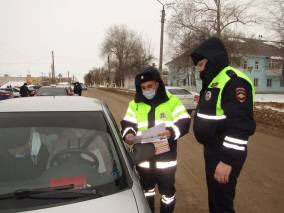 Сотрудники Похвистневской госавтоинспекции с участием начальника отделения ГИБДД майором  полиции Эдуардом Хачатуровым в составе двух экипажей дорожно-патрульной службы провели профилактическое мероприятие «Встречное движение» на территории обслуживания.Полицейские, останавливая водителей, рекомендовали водителям быть внимательнее в пути. Госавтоинспекторы подготовили и распространили среди водителей специальные памятки с перечнем основных параметров, которые становятся причинами страшных аварий на дороге и с иллюстрациями последних ДТП, случившихся на территории города и района.«Одной из самых распространённых причин серьёзных ДТП – это выезд на полосу, предназначенную для встречного движения, а несоблюдение скоростного режима и погодные условия могут привести к трагичным последствиям в пути!» - предупреждал водителей руководитель отделения Госавтоинспекции.********************************************************************************************В Похвистнево задержан подозреваемый в незаконном обороте наркотических средств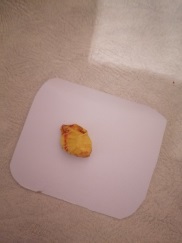 Сотрудникам отделения по контролю за незаконным оборотом наркотиков МО МВД России «Похвистневский» поступила информация, что житель Оренбургской области, находящийся на территории города Похвистнево может быть причастен к незаконному обороту наркотических средств.В ходе оперативно-разыскных мероприятий сотрудники полиции задержали мужчину 1976 года рождения. В ходе личного досмотра в присутствии понятых у него обнаружили пакет из полимера, перемотанный изолентой жёлтого цвета. До того, как сотрудники полиции изъяли пакет, мужчина успел положить его в рот и проглотить. Стражи порядка доставили гражданина в больницу, где медицинские работники при помощи специального оборудования изъяли пакет.Вещество направили на экспертизу в ЭКЦ ГУ МВД России по Самарской области. Согласно справки эксперта изъятое содержит наркотическое средство N-метилэфедрон, массой 0,92 грамма, что относится к значительному размеру.По признакам преступления предусмотренного частью 1 статьи 228 Уголовного кодекса Российской Федерации «Незаконные приобретение, хранение, перевозка, изготовление, переработка наркотических средств, психотропных веществ или их аналогов, а также незаконные приобретение, хранение, перевозка растений, содержащих наркотические средства или психотропные вещества, либо их частей, содержащих наркотические средства или психотропные вещества» отделом дознания МО МВД России «Похвистневский» возбуждено уголовное дело.Санкция данной статьи предусматривает максимальное наказание в виде лишения свободы на срок до трёх лет.**********************************************************************************Осторожно! Фальшивые деньги!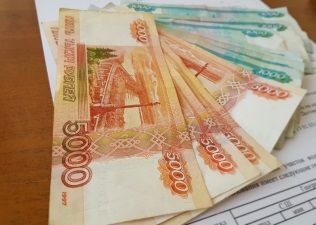 Фальшивомонетничество – это одно из уголовных преступлений в России, за которые предусмотрена серьезная ответственность. Изготавливать фальшивые деньги с последующим пуском их в оборот – деяние опасное, а санкции суровые. Тем не менее, все еще большой процент расчета наличными и обилие бумажных денег толкает людей на данное правонарушение.Единственный орган на территории нашей страны, имеющий право изготавливать и выпускать деньги, — Центральный Банк РФ. В другой стране этим занимается орган с другим названием, но все же со схожими обязанностями.По статистике чаще всего подделывают бумажные купюры, однако ст. 186 Уголовного Кодекса Российской Федерации, озаглавленная «Изготовка, хранение, перевозка или сбыт поддельных денег или ценных бумаг», дает более широкий перечень объектов, за незаконную подделку которых можно попасть в тюрьму.Он включает в себя: банковские билеты (обычные купюры); монеты из металла; государственные ценные бумаги в рублевой валюте; ценные бумаги в нашей валюте; бумаги, признанные ценными, в валюте любой другой страны или государства.Применение преступниками современных технических средств при изготовлении поддельных денежных билетов и бланков ценных бумаг, имеющих достаточно высокое сходство с подлинными, вызывает определённые затруднения в выявлении фальшивок.Чаще всего изготовление фальшивых денежных купюр занимаются хорошо организованные и технически оснащённые преступные группы, превратившие эту деятельность в высокодоходный бизнес. Именно поэтому борьба с этим видом преступления приобретает всё более острый характер.Преимущественно подделываются и сбываются 1000-рублевые купюры, изготовленные способом цветной капельно-струйной и лазерной печати с использованием компьютерного оборудования.Тем не менее, благодаря работе всех правоохранительных органов, финансовых структур и кассовых работников постоянно выявляются, изымаются из обращения и направляются на экспертизу поддельные денежные билеты различных номиналов разных стран, различающиеся между собой по качеству и профессиональному уровню исполнения.Анализ раскрытых уголовных дел, связанных со сбытом фальшивых купюр, позволяет сделать вывод, что большинство преступлений раскрывается благодаря правильным первоначальным действиям граждан, распознавшим фальшивку, запомнивших приметы и своевременно сообщивших о факте сбыта в отдел полиции.Характерными местами сбыта являются рынки, коммерческие киоски, АЗС, предприятия малого бизнеса. В связи с возросшим качеством поддельных денег и отсутствием знаний признаков, позволяющих отличить подлинную купюру от поддельной фальшивки, выявляются такие банкноты, как правило, только при пересчёте денежных знаков в банках.Чтобы не стать жертвой фальшивомонетчиков и не оказаться в неприятной ситуации, необходимо соблюдать следующие правила:- не разменивайте купюры незнакомым лицам;- при продаже автомобиля или недвижимости, лучше проверить получаемую наличность в банке;- не покупать валюту с рук, даже если граждане предлагают Вам обмен по более выгодному курсу;- приобретая валюту за границей, Вы рискуете купить подделку;- если Вы обнаружили купюру сомнительного качества, не пытайтесь её сбыть, это уже преступление, немедленно обратитесь в полицию;- совершая покупки на рынке, будьте очень внимательны по отношению к деньгам;- снимая деньги с банкомата, сохраняйте чеки;- если вам пытаются сбыть поддельную купюру, и вы это заметили, постарайтесь запомнить приметы сбытчика и приметы людей, с которыми он общается, автотранспорт, на котором он приехал, и позвоните в отдел полиции.Основные отличительные признаки поддельных купюр:- поддельная купюра может быть склеена из двух тонких листов бумаги, поэтому она более плотнее на ощупь и может расслаиваться;- выбитые компостером цифры 1000 на ощупь имеют шероховатости, как после прокалывания бумаги иглой;- металлическая ныряющая защитная нить при просвете выглядит как пунктир и выполнена краской;- при изменении угла наклона не появляются муаровые полосы, а на ощупь поле гладкое;- цветной, переливающий герб г. Ярославля (на купюрах достоинством в 1000 рублей) и герб г. Хабаровска (на купюрах достоинством в 5000 рублей) не меняет свой цвет при разглядывании купюры под разными углами.Группа экономической безопасности и противодействия коррупцииМО МВД России «Похвистневский»*******************************************************************************************Оперативно-профилактическое мероприятие «Должник».С 5 по 16 февраля 2021 года Межмуниципальным отделом МО МВД России «Похвистневский» будет проводиться оперативно-профилактическое мероприятие «Должник», основной целью которого является обеспечение неотвратимости наказания за административные правонарушения, повышения эффективности деятельности сотрудников полиции по взысканию административных штрафов, наложенных должностными лицами органов внутренних дел, с лиц, уклоняющихся от их уплаты в установленном законом порядке.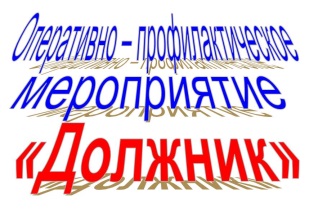 В настоящее время органы внутренних дел уделяют серьезное внимание вопросу взыскания штрафов с каждого правонарушителя. Однако далеко не все правонарушители, своевременно оплачивают их. Исходя из статистики, практически каждый четвертый штраф остается не оплаченным. При этом кто-то злонамеренно не торопится заплатить наложенный штраф, другие же попросту забывают о наличии наложенного взыскания. При этом, независимо от причин неуплаты, сами неплательщики подвергают себя довольно-таки серьезному наказанию.Напоминаем! Административный штраф должен быть уплачен лицом, привлеченным к административной ответственности, не позднее 60 дней со дня вступления постановления о наложении административного штрафа в законную силу, либо со дня истечения срока отсрочки или срока рассрочки.
Административная ответственность за неуплату административного штрафа в установленный законом срок закреплена ч.1 ст. 20.25 КоАП РФ, которая предусматривает возможность назначения административного наказания в виде наложения административного штрафа в двукратном размере, но не менее 1 000 рублей; административный арест на срок до 15 суток, либо обязательные работы на срок до пятидесяти часов. Кроме того, постановление о назначении административного штрафа с отметкой о его неуплате направляется судебному приставу-исполнителю для исполнения в порядке, предусмотренном федеральным законодательством.Обращаем Ваше внимание на то, что какое бы суд не принял решение о назначении административного наказания, исполнив наказание за неуплату административного штрафа, то есть за правонарушение, предусмотренное ч.1 ст. 20.25 КоАП РФ, правонарушитель не освобождается от уплаты своего «долга» - первоначального штрафа, он также должен быть оплачен!А теперь подумайте, что целесообразнее? Забывчивость или нежелание уплаты штрафа в установленный срок может повлечь более строгую меру наказания, в том числе принудительное взыскание суммы штрафа судебными приставами-исполнителями, наложение штрафа в двукратном размере, наложение ареста на имущество либо административный арест до 15 суток.
Выбирать Вам!По вопросам о наложенных административных штрафах, получения квитанции для оплаты, а также для предоставления оплаченных квитанций необходимо обращаться в МО МВД России «Похвистневский» по адресу г. Похвистнево, ул. Советская, 4, каб. 32 к старшему инспектору направления по ИАЗ старшине полиции Людмиле Петровне Водолевской.В Похвистнево возбуждено уголовное дело по факту фиктивной регистрации иностранных гражданПротивоправное деяние сотрудники Межмуниципального отдела МВД России «Похвистневский» выявили в рамках мероприятий, направленных на пресечение нарушений действующего миграционного законодательства.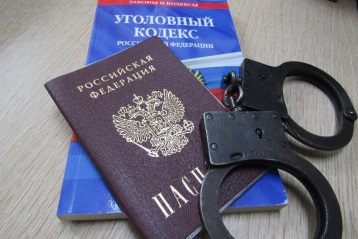 Из собранных полицейскими материалов следует, что местный житель 1979 года рождения незаконно поставил на миграционный учет 9 иностранных граждан, в находящимся у него в собственности доме, расположенном в селе Новое Мансуркино Похвистневского района. В действительности граждане по указанному адресу не проживали.  Полицейские предупреждали подозреваемого об ответственности в случае нарушения миграционного законодательства, но мужчина все равно преступил закон. Житель Похвистнево признал свою вину и пояснил, что за данную услугу он получил денежное вознаграждение.Отделом дознания МО МВД России «Похвистневский» в отношении подозреваемого возбуждено уголовное дело по признакам преступления, предусмотренного статьей 322.2 Уголовного кодекса Российской Федерации «Фиктивная регистрация гражданина Российской Федерации по месту пребывания или по месту жительства в жилом помещении в Российской Федерации и фиктивная регистрация иностранного гражданина или лица без гражданства по месту жительства в жилом помещении в Российской Федерации». Санкция данной статьи предусматривает максимальное наказание в виде лишения свободы на срок до трех лет.****************************************************************************************В Самарской области полицейские провели профилактическую акцию «Будьте бдительны – не дайте себя обмануть!»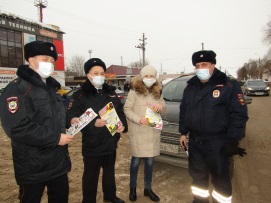 В Самарском регионе сотрудники органов внутренних дел на постоянной основе проводят профилактические мероприятия, нацеленные на повышение правовой грамотности населения и профилактику мошенничества. Так, руководители подразделений МО МВД России «Похвистневский»: заместитель начальника полиции – начальник отдела уголовного розыска майор полиции Роман Попов, заместитель начальника отдела уголовного розыска капитан полиции Тимур Кинжалеев, начальник отделения ГИБДД майор полиции Эдуард Хачатуров и два экипажа дорожно-патрульной службы провели на одной из центральных улиц города Похвистнево профилактическую акцию «Будьте бдительны – не дайте себя обмануть!».Останавливая водителей, руководители служб Похвистневского отдела полиции, рекомендовали им не только соблюдать Правила дорожного движения, но и ни под каким предлогом никому не сообщать личные данные, реквизиты карты и секретную информацию: код на обратной стороне карты, коды из СМС-сообщений.Начальник отделения уголовного розыска советовал водителям и пассажирам транспортных средств предостерегать о действиях дистанционных мошенников своих родных и знакомых, особенно – преклонного возраста.В завершение мероприятия полицейские вручили гражданам тематические листовки «Как распознать телефонное мошенничество», и «Осторожно: мошенники!», а также напомнили номера телефонов, куда необходимо обращаться в случае совершения в отношении них противоправных действий.********************************************************************************************Похвистневские полицейские проводят антинаркотические мероприятияВ рамках оперативно-профилактического мероприятия «Притон» Похвистневские сотрудники полиции – оперуполномоченный отделения по контролю за оборотом наркотиков старший лейтенант полиции Борис Харитонов совместно с председателем общественного совета при территориальном отделе внутренних дел Татьяной Вобликовой и представителем Общественного совета при территориальном отделе внутренних дел, настоятелем храма Архангела Михаила села Красные Ключи Похвистневского района Юрием Аношкиным (отцом Георгием), провели среди студентов Губернского колледжа города Похвистнево профилактическое мероприятие.Оперуполномоченный отделения наркоконтроля рассказал о вреде употребления наркотических средств: «Вне зависимости от происхождения наркотиков, они оказывают непоправимый вред физическому и психологическому здоровью человека на его будущее и на развитие будущего поколения». Также старший лейтенант полиции пояснил, какую ответственность несут несовершеннолетние за сбыт и употребления наркотических средств в соответствии с Уголовным кодексом и Кодексом об Административной ответственности Российской Федерации. Особое внимание полицейский уделил вовлечению несовершеннолетних к употреблению наркотиков, предупредив присутствующих об последствиях: «Постановка на учёт в комнатах по делам несовершеннолетних в администрации города и района, у врача-нарколога, в отделении по делам несовершеннолетних полиции, как минимум на три года – всё это может отрицательно повлиять на трудоустройство!». Общественники присоединились к беседе о пагубном воздействии наркотиков на любой, независимо от возраста организм, а настоятель храма Архангела Михаила отец Георгий посоветовал присутствующим научится отвечать отказом на сомнительные предложения, помнить о семье, родителях и о своём будущем.В ходе мероприятия среди собравшихся были распространены тематические листовки «Я выбираю жизнь!».    поселения    Малый  Толкай                                         РАСПРОСТРАНЯЕТСЯ БЕСПЛАТНОГазета основана 14.06.2010 г.    поселения    Малый  Толкай                                         12.02.2021  года№ 4(312)    поселения    Малый  Толкай                                         ОФИЦИАЛЬНОЕОПУБЛИКОВАНИЕНаименованиеАдминистрация сельского поселения Малый Толкай муниципального района Похвистневский Самарской области. МестонахождениеСамарская область, Похвистневский район, с.Малый Толкай, ул.Молодежная, д.2Почтовый адресАдрес эл. почтыНомер контактного телефонаКонтактное лицо Приложение № 2 к Административному регламенту   Форма заявления В администрацию  сельского поселения Малый Толкай______________________________________ (Ф.И.О.) Для физических лиц: ______________________________________  (Ф.И.О. заявителя) ______________________________________ (паспортные данные) ______________________________________ (по доверенности в интересах) ______________________________________ (адрес регистрации) Контактный телефон ___________________ (указывается по желанию) Для юридических лиц: ______________________________________ (полное наименование юридического лица) ______________________________________ (Ф.И.О. руководителя) ______________________________________ (почтовый адрес) ______________________________________ (по доверенности в интересах) ОГРН ________________________________ ИНН ________________________________ Контактный телефон ___________________ (указывается по желанию)   Прием и регистрация заявления и прилагаемых к нему документов Прием и регистрация заявления и прилагаемых к нему документов Прием и регистрация заявления и прилагаемых к нему документов Прием и регистрация заявления и прилагаемых к нему документов Прием и регистрация заявления и прилагаемых к нему документов Прием и регистрация заявления и прилагаемых к нему документов Прием и регистрация заявления и прилагаемых к нему документов Прием и регистрация заявления и прилагаемых к нему документов Прием и регистрация заявления и прилагаемых к нему документов Прием и регистрация заявления и прилагаемых к нему документов Прием и регистрация заявления и прилагаемых к нему документов Прием и регистрация заявления и прилагаемых к нему документов Прием и регистрация заявления и прилагаемых к нему документов Прием и регистрация заявления и прилагаемых к нему документов Прием и регистрация заявления и прилагаемых к нему документов Рассмотрение представленных документов, истребование документов (сведений), указанных в пункте 2.6.2 настоящего Административного регламента, в рамках межведомственного взаимодействия Рассмотрение представленных документов, истребование документов (сведений), указанных в пункте 2.6.2 настоящего Административного регламента, в рамках межведомственного взаимодействия Рассмотрение представленных документов, истребование документов (сведений), указанных в пункте 2.6.2 настоящего Административного регламента, в рамках межведомственного взаимодействия Рассмотрение представленных документов, истребование документов (сведений), указанных в пункте 2.6.2 настоящего Административного регламента, в рамках межведомственного взаимодействия Рассмотрение представленных документов, истребование документов (сведений), указанных в пункте 2.6.2 настоящего Административного регламента, в рамках межведомственного взаимодействия Рассмотрение представленных документов, истребование документов (сведений), указанных в пункте 2.6.2 настоящего Административного регламента, в рамках межведомственного взаимодействия Рассмотрение представленных документов, истребование документов (сведений), указанных в пункте 2.6.2 настоящего Административного регламента, в рамках межведомственного взаимодействия Рассмотрение представленных документов, истребование документов (сведений), указанных в пункте 2.6.2 настоящего Административного регламента, в рамках межведомственного взаимодействия Рассмотрение представленных документов, истребование документов (сведений), указанных в пункте 2.6.2 настоящего Административного регламента, в рамках межведомственного взаимодействия Рассмотрение представленных документов, истребование документов (сведений), указанных в пункте 2.6.2 настоящего Административного регламента, в рамках межведомственного взаимодействия Рассмотрение представленных документов, истребование документов (сведений), указанных в пункте 2.6.2 настоящего Административного регламента, в рамках межведомственного взаимодействия Рассмотрение представленных документов, истребование документов (сведений), указанных в пункте 2.6.2 настоящего Административного регламента, в рамках межведомственного взаимодействия Рассмотрение представленных документов, истребование документов (сведений), указанных в пункте 2.6.2 настоящего Административного регламента, в рамках межведомственного взаимодействия Рассмотрение представленных документов, истребование документов (сведений), указанных в пункте 2.6.2 настоящего Административного регламента, в рамках межведомственного взаимодействия Рассмотрение представленных документов, истребование документов (сведений), указанных в пункте 2.6.2 настоящего Административного регламента, в рамках межведомственного взаимодействия Имеются основанияИмеются основанияИмеются основанияИмеются основанияНаличие оснований для отказа в предоставлении муниципальной услуги Наличие оснований для отказа в предоставлении муниципальной услуги Наличие оснований для отказа в предоставлении муниципальной услуги Наличие оснований для отказа в предоставлении муниципальной услуги Наличие оснований для отказа в предоставлении муниципальной услуги Наличие оснований для отказа в предоставлении муниципальной услуги Основания отсутствуют Основания отсутствуют Основания отсутствуют Основания отсутствуют Основания отсутствуют Имеются основанияИмеются основанияИмеются основанияИмеются основанияНаличие оснований для отказа в предоставлении муниципальной услуги Наличие оснований для отказа в предоставлении муниципальной услуги Наличие оснований для отказа в предоставлении муниципальной услуги Наличие оснований для отказа в предоставлении муниципальной услуги Наличие оснований для отказа в предоставлении муниципальной услуги Наличие оснований для отказа в предоставлении муниципальной услуги Основания отсутствуют Основания отсутствуют Основания отсутствуют Основания отсутствуют Основания отсутствуют Подготовка уведомления о мотивированном отказе в предоставлении муниципальной услуги Подготовка уведомления о мотивированном отказе в предоставлении муниципальной услуги Подготовка уведомления о мотивированном отказе в предоставлении муниципальной услуги Подготовка уведомления о мотивированном отказе в предоставлении муниципальной услуги Принятие решения о подготовке проекта постановления администрации о прекращении права постоянного (бессрочного) пользования земельным участком Принятие решения о подготовке проекта постановления администрации о прекращении права постоянного (бессрочного) пользования земельным участком Принятие решения о подготовке проекта постановления администрации о прекращении права постоянного (бессрочного) пользования земельным участком Принятие решения о подготовке проекта постановления администрации о прекращении права постоянного (бессрочного) пользования земельным участком Принятие решения о подготовке проекта постановления администрации о прекращении права постоянного (бессрочного) пользования земельным участком Принятие решения о подготовке проекта постановления администрации о прекращении права постоянного (бессрочного) пользования земельным участком Принятие решения о подготовке проекта постановления администрации о прекращении права постоянного (бессрочного) пользования земельным участком Принятие решения о подготовке проекта постановления администрации о прекращении права постоянного (бессрочного) пользования земельным участком Принятие решения о подготовке проекта постановления администрации о прекращении права постоянного (бессрочного) пользования земельным участком Принятие решения о подготовке проекта постановления администрации о прекращении права постоянного (бессрочного) пользования земельным участком Принятие решения о подготовке проекта постановления администрации о прекращении права постоянного (бессрочного) пользования земельным участком Принятие решения о подготовке проекта постановления администрации о прекращении права постоянного (бессрочного) пользования земельным участком Принятие решения о подготовке проекта постановления администрации о прекращении права постоянного (бессрочного) пользования земельным участком |||Направление (выдача) заявителю уведомления о мотивированном отказе в предоставлении муниципальной услуги Направление (выдача) заявителю уведомления о мотивированном отказе в предоставлении муниципальной услуги Направление (выдача) заявителю уведомления о мотивированном отказе в предоставлении муниципальной услуги Направление (выдача) заявителю уведомления о мотивированном отказе в предоставлении муниципальной услуги Направление (выдача) заявителю постановления администрации о прекращении права постоянного (бессрочного) пользования земельным участком Направление (выдача) заявителю постановления администрации о прекращении права постоянного (бессрочного) пользования земельным участком Направление (выдача) заявителю постановления администрации о прекращении права постоянного (бессрочного) пользования земельным участком Направление (выдача) заявителю постановления администрации о прекращении права постоянного (бессрочного) пользования земельным участком Направление (выдача) заявителю постановления администрации о прекращении права постоянного (бессрочного) пользования земельным участком Направление (выдача) заявителю постановления администрации о прекращении права постоянного (бессрочного) пользования земельным участком Направление (выдача) заявителю постановления администрации о прекращении права постоянного (бессрочного) пользования земельным участком Направление (выдача) заявителю постановления администрации о прекращении права постоянного (бессрочного) пользования земельным участком Направление (выдача) заявителю постановления администрации о прекращении права постоянного (бессрочного) пользования земельным участком Направление (выдача) заявителю постановления администрации о прекращении права постоянного (бессрочного) пользования земельным участком Направление (выдача) заявителю постановления администрации о прекращении права постоянного (бессрочного) пользования земельным участком Направление (выдача) заявителю постановления администрации о прекращении права постоянного (бессрочного) пользования земельным участком Направление (выдача) заявителю постановления администрации о прекращении права постоянного (бессрочного) пользования земельным участком прием и регистрация заявления и приложенных к нему документоврассмотрение заявления и документов, принятие решения о даче письменных разъяснений по вопросам применения муниципальных правовых актов о налогах и сборахнаправление результатов рассмотрения заявленияУчредители: Администрация сельского поселения Малый Толкай муниципального района Похвистневский Самарской области и Собрание представителей сельского поселения Малый Толкай муниципального района Похвистневский Самарской области.Издатель: Администрация сельского поселения Малый Толкай муниципального района Похвистневский Самарской областиУчредители: Администрация сельского поселения Малый Толкай муниципального района Похвистневский Самарской области и Собрание представителей сельского поселения Малый Толкай муниципального района Похвистневский Самарской области.Издатель: Администрация сельского поселения Малый Толкай муниципального района Похвистневский Самарской областиУчредители: Администрация сельского поселения Малый Толкай муниципального района Похвистневский Самарской области и Собрание представителей сельского поселения Малый Толкай муниципального района Похвистневский Самарской области.Издатель: Администрация сельского поселения Малый Толкай муниципального района Похвистневский Самарской областиАдрес: Самарская область, Похвистневский район, село Малый Толкай, ул. Молодежна,2 тел. 8(846-56) 54-1-40Тираж 100 экз. Подписано в печать Редактор Ефремова Ю.С.